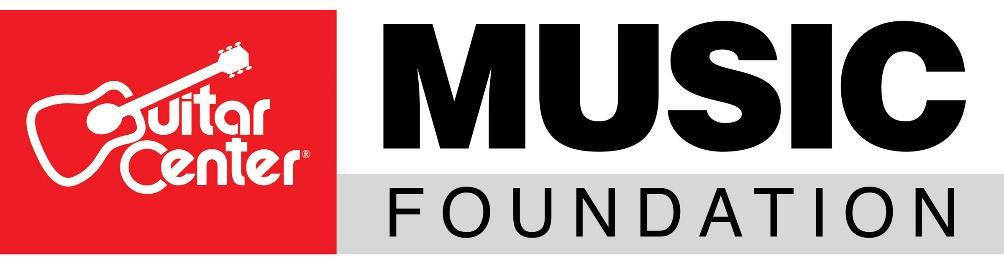 
*** TIP SHEET FOR THURSDAY, JULY 23, 2020 ***Guitar Center® Music Foundation Relief 4 Musicians Online Fundraiser Continues with Singer-Songwriter Jessica Lynn  WHO: The Guitar Center Music Foundation (GCMF) is a non-profit charity organization focused on granting instruments and equipment to musicians through music education and music therapy programs. GCMF supports these programs nationally by providing those in need with instruments and by advocating the benefits of music education.WHAT: As part of its ongoing effort to provide needed funding relief to musicians and music programs suffering loss of resources as a result of the COVID-19 pandemic, the Guitar Center Music Foundation announces that country music sensation Jessica Lynn will be the next featured guest on Relief 4 Musicians. This is the latest installment for the foundation’s Relief 4 Musicians streaming event series fundraiser. This online event will be free with an opportunity for viewers to make donations during the event, as well as bid on collectible artist-signed items. One-hundred percent of the funds donated will go to support musicians in need and provide struggling music education and music therapy programs affected by the COVID-19 pandemic with the much-needed funding for musical instruments and gear, remote learning capabilities, scholarships and more.This event will feature a live performance by Jessica Lynn, the signing of a D’Angelico Premier Bowery acoustic guitar provided by the company to be auctioned for the cause and responses to chat content during the event via Facebook LIVE via Jessica Lynn’s Facebook page. Additional auction items will be available for bidding during the event via BetterWorld, which will be open for bidding through July 30th.WHERE/WHEN: The Relief 4 Musicians event will be streaming live on Thursday July 23, 2020, at 5 p.m. EDT / 2 p.m. PDT at http://www.facebook.com/jessicalynnmusicpage. ABOUT JESSICA LYNN: Rising country music star Jessica Lynn is being hailed by press around the world as "Shania Twain's Successor" and is fast on her way to becoming a household name.  In the past four years of relentless international touring of 14+ countries, the New York singer/songwriter has been seen by millions on the road and in her three full-length nationwide concert television specials.  Jessica’s powerful voice and stage presence showcase the multi-faceted singer/songwriter’s instrumental talents playing piano, guitar, harmonica, and the drums and her high-energy and dynamic performances have garnered rave reviews from critics worldwide. For those who want to donate, please visit http://ow.ly/XnGu50Au3CH or text R4MJL20 to 44-321 on your mobile phone to make a donation via Give Lively.Since its inception in 2005, the Guitar Center Music Foundation has put instruments in the hands of over 300,000 people nationwide through donations to qualifying music education and therapy programs.  For more information about this event or the Guitar Center Music Foundation, visit www.guitarcenterfoundation.org.FOR MORE INFORMATION PLEASE CONTACT:Lynn Robison, Guitar Center Music Foundationinfo@GuitarCenterFoundation.orgSyvetril Perryman, Guitar Center Inc. 
media@guitarcenter.comPhoto file 1: GC_Relief-4-Musicians-JL_Poster.JPGPhoto caption 1: Jessica Lynn’s Relief 4 Musicians event will be streaming live on Thursday July 23, 2020, at 5 p.m. EDT / 2 p.m. PDT at http://www.facebook.com/jessicalynnmusicpage.Photo file 2: JessicaLynn_Live.JPGPhoto caption 2: Jessica Lynn